Аналитическая справка о результатах деятельности муниципального ресурсного центра «Обеспечение качества дошкольного образования в условиях реализации ФГОС ДО: внутрифирменный мониторинг качества образования» за 2018/2019 учебный год МДОУ «Детский сад № 182» Общая информацияУчастники проекта (внутри учреждения)Участники проекта (сетевое взаимодействие, при наличии): МДОУ «Детский сад № 75», МДОУ «Детский сад № 93», МДОУ «Детский сад № 182», МДОУ «Детский сад № 40, МДОУ «Детский сад № 72», МДОУ «Детский сад № 107.2. Описание этапа инновационной деятельности (2018/2019 учебный год)2.1. Цели/задачи/достижения Ключевая идея заключается в том, что приоритетным направление совершенствования системы достижения качества дошкольного образования является оптимизация управления качеством в дошкольном учреждении.Стратегическая цель - обеспечение модернизации системы управления ДОУ через создание системы внутрифирменного менеджмента качества в дошкольной образовательной организации.Тактическая цель – определение основных структурных компонентов системы внутрифирменного менеджмента качества дошкольной образовательной организации, освоение процедур и руководящих принципов управления качеством образования и его оценки, а также обсуждение возможных решений проблемы повышения качества предоставляемых учреждением образовательных услуг.Если в проект вносились изменения, необходимо указать какие и причину внесения коррективов? Существенных изменений и корректировок при реализации проектной деятельности не было.2.2. Условия, созданные для достижения результатов инновационного проекта/этапа инновационной деятельности ресурсное обеспечение проекта (кадровые – внутренняя структура МРЦ, работа управленческих команд), материально-технические, информационные ресурсы), нормативно – правовая база. 2.3. Трудности и проблемы, с которыми столкнулись при реализации инновационного проекта Дефицит времени. Разовое посещение некоторыми участниками мероприятий МРЦ, что, на наш взгляд, не предполагает целостное и структурированное усвоение методических материалов представленных на мастер-классах, семинарах, а также посещение команд, коллег, которые не являются участниками МРЦ мероприятий определенной тематики. Описание результатов инновационной деятельности3.1.  Достигнутые результаты и эффекты инновационного проекта:Интегративные результаты   реализации проекта:  формирование управленческих компетенций руководящих и педагогических работников МСО по вопросам эффективного управления ДОУ в контексте создания системы внутрифирменного мониторинга качества образования;представлены новые управленческие технологии проектирования созданы условия для повышения профессиональной компетентности педагогов. Практические результаты:проектная деятельность команд ДОУ – участников ресурсного центра по разработке собственных проектов внутрифирменной политики качества;сетевое взаимодействие МДОУ города через интерактивные формы проектной деятельности;трансляция опыта работы МДОУ – участников ресурсного центра через мастер – классы, семинары, педагогический форум, конференцию;привлечение в инновационную инфраструктуру МСО дошкольные образовательные учреждения;представлен проект Программы развития ДОУ;представлена система работы ДОУ по эффективному планированию и организации методической работы в ДОУИтоговый продукт - сборник инструктивно-методических материалов для заведующих и старших воспитателей МДОУ «Политика руководителя дошкольного образовательного учреждения в области качества образования: управление развитием» (Часть 2), инструктивно-методические материалы на электронных носителях (диски).Все методические материалы (доклады, презентации и др.) представлены на сайте детского сада.3.2. Обоснование востребованности результатов инновационной деятельности  для МСО г. Ярославля Организация работы с заведующими и старшими воспитателями ДОУ по вопросам обеспечения качества управления.Реализация сетевого взаимодействия по обмену продуктами инновационной деятельности.Организация проектной инновационной деятельности управленческих команд ДОУ.Издательская деятельность – трансляция опыта работы ДОО города Ярославля.3.3. Влияние инновационных процессов на эффективность деятельности образовательной организации Обеспечение качества образования через эффективное, рациональное управление ДОУ в соответствии с федеральным государственным образовательным стандартом дошкольного образования.Повышение рейтинга, имиджа учреждения, качества предоставляемых образовательных услуг. Реализация инновационной деятельности.Повышение уровня профессиональной компетенции педагогических кадров.Сформированность проективной компетенции управленческой командой и педагогами ДОУ.3.4. Материалы, подтверждающие положительный эффект инновационного проекта (результаты аналитической деятельности, опросов, статистических данных, подтверждающих результативность деятельности) 1. Инструктивно -методические материалы открытых мероприятий в рамках деятельности проектной группы для слушателей мастер-классов.2. Сборник методических материалов для заведующих и старших воспитателей МДОУ «Политика руководителя дошкольного образовательного учреждения в обеспечении качества образования: управление развитием» (Часть 2), материалы на электронных ресурсах.3.Положительной тенденцией реализации инновационной проектной деятельности является востребованность и заинтересованность работников МСО в представленных практических и теоретических материалов.3.5. Презентация опыта инновационной деятельности (организация и участие в мероприятиях разных уровней, публикации материалов и др.) Опыт работы ресурсного центра был представлен:1. Инструктивно-методический сборник для заведующих и старших воспитателей МДОУ «Политика руководителя дошкольного образовательного учреждения в обеспечении качества образования: управление развитием» (Часть 2).2.Выступление заведующего на мастер-классе "Современные подходы к повышению профессиональной компетентности педагогов ДОУ; интерактивные формы методического сопровождения» (26.10.2018).3.Участие (1 место) в Международной ярмарки социально- педагогических инноваций в Ростове Великом. (13.12.2018). 4.. Участие в 73-ей Международной конференции в ЯГПУ им. К.Д. Ушинского (06.03.2019).5. Выступление заведующего на мастер-классе: "Современный руководитель ДОУ: управленческая стратегия, компетентности, приоритеты" (15.03.2019).6. Инструктивно-методические материалы по итогам работы МРЦ на электронных носителях.                             Информационная справка о проведении мастер-классовпо работе в МРЦ"Обеспечение качества дошкольного образования в условиях реализации ФГОС ДО внутрифирменный мониторинг качества образования"2018-2019 уч. год26.10.2018 мастер-класс "Современные подходы к повышению профессиональной компетентности педагогов ДОУ; интерактивные формы методического сопровождения»Цель: познакомить слушателей с опытом работы детского сада по повышению профессиональной компетентности педагогов ДОУ: интерактивные формы, современные подходы.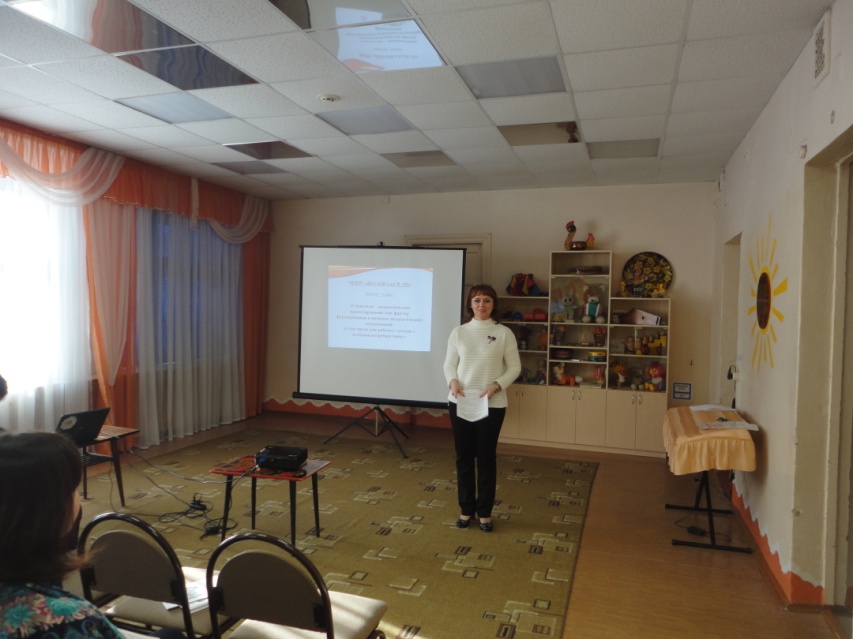                                                                                                  На мастер-классе решались следующие задачи: Слушателей познакомили с методами работы ДОУ по формированию прокомпетентностей педагогов, представлен опыт работы по технологии «Социомониторинг сервис», актуализировалось понятие 4К образования.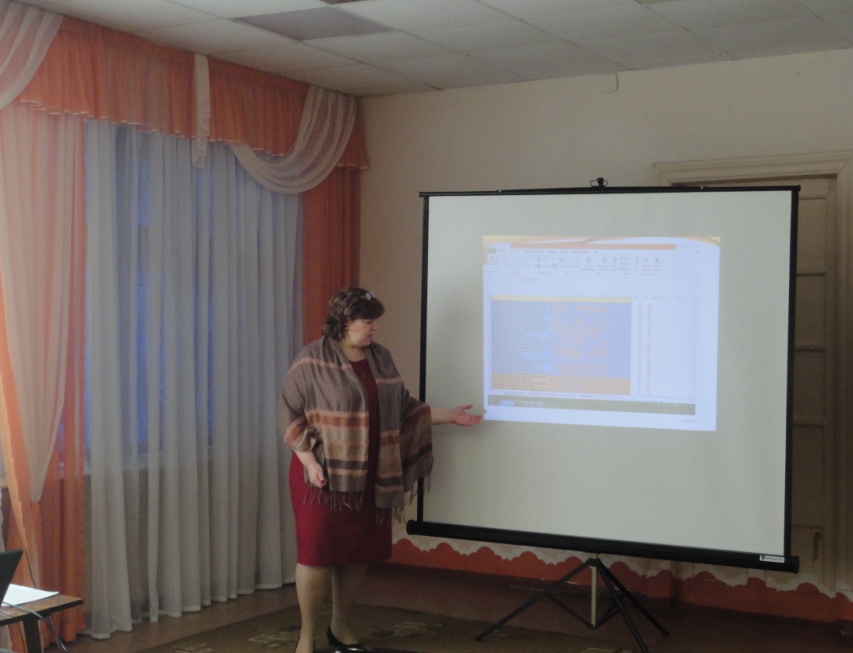 13.12.2018 наш детский сад стал участником и победителем Международной ярмарки социально - педагогических инноваций в Ростове Великом. На ярмарке демонстрировалась инновационные разработки муниципального ресурсного цента "Обеспечение качества дошкольного образования в условиях реализации ФГОС ДО внутрифирменный мониторинг качества образования" 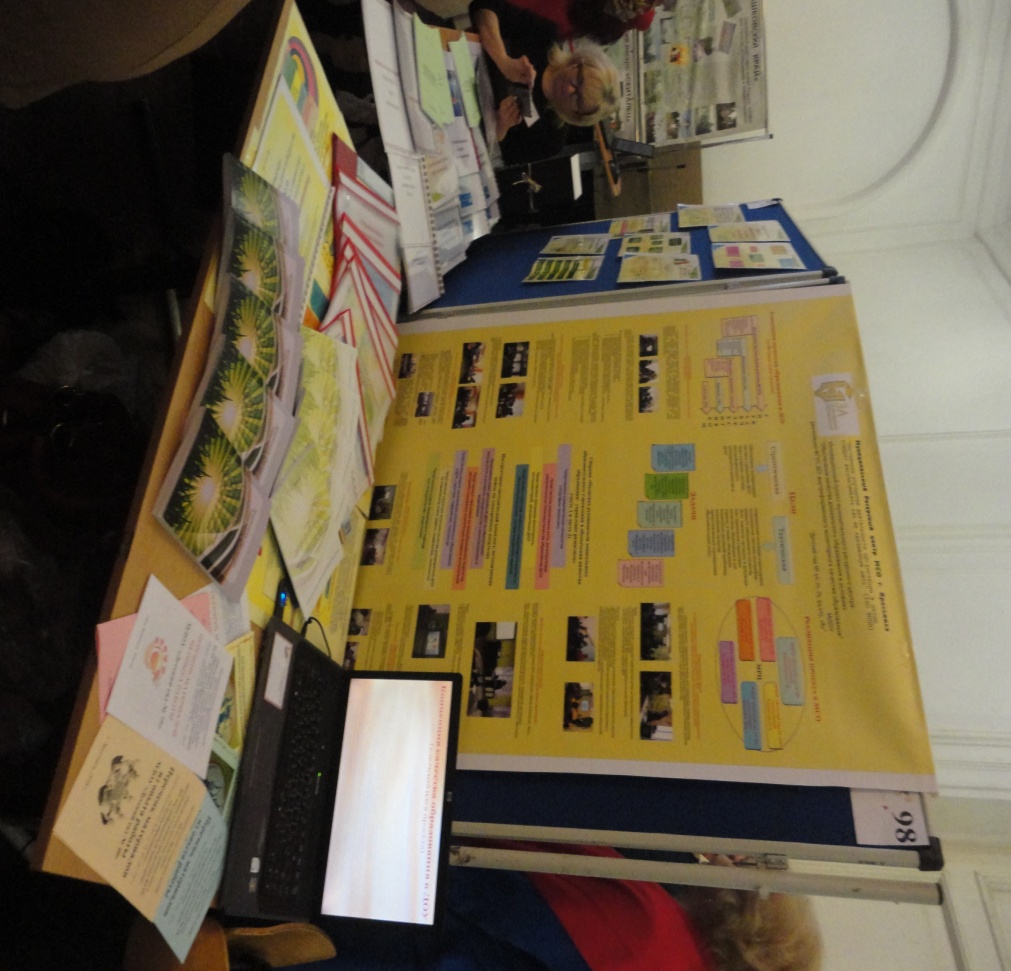 06.03.2019  наш детский сад участвовал  в 73-ей Международной конференции в ЯГПУ им. К.Д. Ушинского ". Тема выступления: «Формирование компонентов  культуры речевого поведения  как основной компетентности педагогов».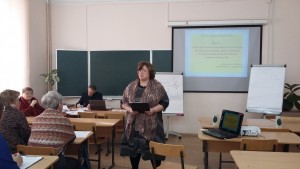 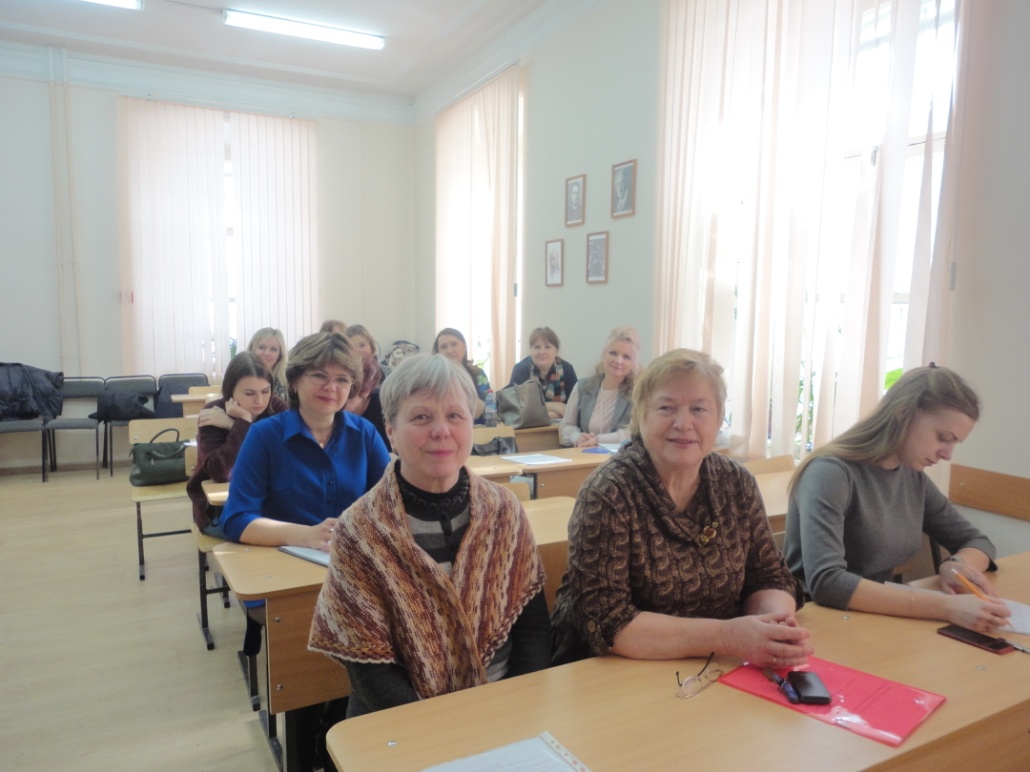 15.03.2019 мастер-класс "Современный руководитель ДОУ: управленческая стратегия, компетентности, приоритеты"Цель: Познакомить слушателей с управленческими стратегиями руководителя, моделью профессионального портрета современного руководителя (компетентности, приоритеты)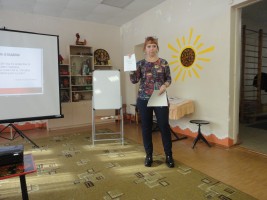 В ходе мастер- класса решались следующие задачи: Представлен теоретический материал про профессиональной модели современного руководителя. Слушатели познакомлены с понятием сбалансированных показателей (Баланс Scorecart).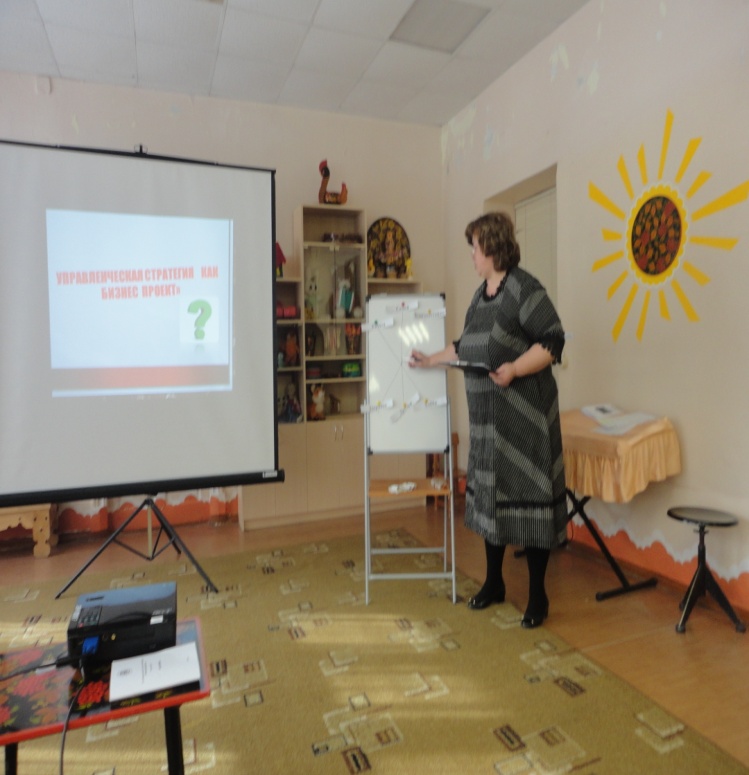 Результаты анкетирования МДОУ «Детский сад № 182»(всего присутствовало - 82 чел., в анкетировании участвовало – 80 чел.)Вопрос 1: Считаете ли Вы мастер- класс актуальным для повышения качества работы ДОУ?* Актуальна –  80 чел. -100 %* Трудно сказать – 0 %* Не актуальна – 0%Вопрос 2: Применимы ли материалы мастер- класса в Вашей работе?* Да –85%                               * По возможности – 15 %* Нет – 0%Вопрос 3: Насколько вы удовлетворены организацией мастер-класса? (от 1 до 10 баллов)* 10 баллов – 90%      * 9 баллов – 10 %          Заведующий МДОУ «Детский сад № 182»  ______________________ О.А. ГоршковаАналитическую справку подготовила старший воспитатель Кругом С.В.15.05.2019 г.№ п/пФИО участникаДолжность,квалификационная категорияФункции при реализации проекта1Горшкова Ольга Анатольевназаведующий, высшаяОбеспечивает и регулирует финансовую, правовую и управленческую деятельность, материально-техническое обеспечение проекта. Координирует деятельность участников проекта, осуществляет контрольную функцию в ходе реализации проекта, участвует в разработке проектов методических мероприятий для педагогических работников МСО, осуществляет аналитическую деятельность по мониторингу эффективности реализации инновационной деятельности 2.Кругом Светлана Валентиновнастарший воспитатель, высшаяОсуществляет, в составе проектной группы, разработку проекта, открытых методических мероприятий по реализации проекта, проводит методические мероприятия, планирует и организует аналитическую деятельность. Осуществляет планирование мероприятий по реализации проекта, информационное и кадровое обеспечение проекта, контроль  соблюдения  временных рамок проекта, методическую поддержку, участвует в обсуждении вопросов по трансляции опыта и продвижению продукта проектной группы. Обеспечивает систематизацию методических материалов по итогам работы проектной группы, подготовку материалов к  издательской деятельности.№ п/пЦели и задачи этапа деятельностиОсновное содержание деятельности (проведенные мероприятия)ПланируемыерезультатыДостигнутые результаты/Достижения1-й этап – подготовительный, аналитический1-й этап – подготовительный, аналитический1-й этап – подготовительный, аналитический1-й этап – подготовительный, аналитический1-й этап – подготовительный, аналитический1.1.Изучить нормативные документы, систематизировать имеющийся опыт работы по теме проекта.2.Разработать проекты методических мероприятий для педагогических работников МСО.3. Проанализировать инструктивно-методический материал по данной теме.1.1.Изучение нормативно-правовых документов, опыта работы, подготовка методических материалов к реализации проекта.Изучение нормативно-правовых документовСоставлена информационно-аналитическая справка, представлены методические материалы по реализации проекта2.Определить стратегию развития проекта в 2018-2019 учебном году2. Заседания проектной группы ДОУ: круглый стол «Планирование работы МРЦ в 2018-2019 учебном году: формы сотрудничества, тематика, распределение полномочий всех участников команды»Распределены полномочия каждого участника внутренней структуры МРЦПредставлен план работы проектной группы на учебный год,3.Проанализировать эффективные управленческие технологии по проектированию развития ДОУ.Представить педагогическим работникам МСО (управленческим командам МРЦ) структуру, технологии проектирования. Заседания проектной группы:Совещание «Современные подходы к разработке и содержанию Программы развития ДОО»Представлены новые концепции управленческих технологии по проектированию развития ДОУ.Представлена структура управленческих технологий, стратегия их влияния на качество развития ДОУ4.Систематизировать инструктивно-методический материал по вопросам реализации политики качества в ДОУ.Подготовить выступление заведующего, старшего воспитателя на семинарах и мастер- классах, презентации к выступлениям.Заседания проектной группы.Методические материалы по вопросам организации внутрифирменного мониторинга качества работы в ДОУ, опыт работы ДОУ в части управленческой политики качества руководителя, Представить опыт работы МДОУ «Детский сад № 182» в контексте обеспечения качества дошкольного образования: внутрифирменный мониторинг качества образования.Выступления заведующего и старшего воспитателя, презентации, статьи в сборник.5.Разработать модель и содержательные аспекты мониторинга качества образования в ДОУ.Заседания проектной группы:круглый стол по подготовке кмалой конференции: «Система мониторинга качества образования в ДООПредставлена структура мониторинга качества образования в ДОУ всех участников образовательных отношенийПредставлена программа мониторинга, диагностический инструментарий, документация ДОО по организации мониторинга качества образования, модель. 6.Подготовить информационный материал по итогам работы МРЦ для формирования аналитического отчета.Заседания проектной группы:круглый стол по подготовке к итоговому мероприятию МРЦ, формирование отчетных материалов.Аналитический отчет о деятельности МРЦ в учебном годуОписание опыта работы проектной группы, подведение итогов работы, оформление материалов, аналитический отчет о деятельности, формирование итогового продукта, обозначение дальнейших перспектив работы.2-й этап - реализационный, аналитический.Мероприятия для управленческих команд ДОО МСО2-й этап - реализационный, аналитический.Мероприятия для управленческих команд ДОО МСО2-й этап - реализационный, аналитический.Мероприятия для управленческих команд ДОО МСО2-й этап - реализационный, аналитический.Мероприятия для управленческих команд ДОО МСО2-й этап - реализационный, аналитический.Мероприятия для управленческих команд ДОО МСО1.Представить опыт работы ДОУ по реализации управленческой политики качества в ДОУ.Мастер-класс "Современные подходы к повышению профессиональной компетентности педагогов ДОУ; интерактивные формы методического сопровождения»Представлен опыт работы ДОУ по повышению профессиональной компетентности педагогов ДОУ:  представлены интерактивные формы работыСлушателей познакомили с методами работы ДОУ по формированию профкомпитентностей педагогов, представлен опыт работы по технологии «Социомониторинг сервис», актуализировалось понятие 4К образования.2.Трансляция опыта работы для педагогической общественности МРЦ "Обеспечение качества дошкольного образования в условиях реализации ФГОС ДО внутрифирменный мониторинг качества образования" Участие в Международной ярмарке социально- педагогических инноваций в Ростове Великом. Демонстрировались инновационные разработки муниципального ресурсного цента.Представлен проект, печатные издания, эффективные управленческие технологии. 3.Представить  теоретический и практический материал по формированию компонентов речевого поведения- как основной компетентности педагогаУчастие в 73 –ей Международной конференции в ЯГПУ им. К.Д. Ушинского".  «Формирование компонентов  культуры речевого поведения как основной компетентности педагогов».Представлен инструктивно-методический материал по мониторингу профессиональных компетентностей.4.Представить теоретический и практический материал про профессиональной модели современного руководителя.Мастер-класс "Современный руководитель ДОУ: управленческая стратегия, компетентности, приоритеты"Слушатели познакомлены с управленческими стратегиями руководителя, представлена модель профессионального портрета современного руководителя (компетентности, приоритеты).Слушатели познакомлены с понятием сбалансированных показателей (Баланс Scorecart).5.Представить участникам МРЦ информационно-аналитический отчет о работе МРЦ..Итоговый круглый стол МРЦ: «Система менеджмента качества в ДОО» (подведение итогов работы за 2018-2019 учебный год)Систематизирован инструктивно-методический материал, представлены материалы к издательской деятельности по итогам работы Представлен опыт работы проектной группы, подведение итогов работы, оформление материалов, аналитический отчет о деятельности, формирование итогового продукта